Министерство образования Тверской обл.Государственное бюджетное профессиональное образовательное учреждение«Калязинский колледж им. Н.М. Полежаева»Контрольная работа«Основы теории сварки и резки металла»МДК.01.01.«Основы технологии сварки и сварное оборудование»ПМ.01. «Подготовительно – сварочные работы и контроль качества сварных швов после сварки»По профессии 15.01.05 «Сварщик (ручной и частично механизированной сварки (наплавки))»Разработано:Преподаватель Улимова Любовь ЮрьевнаРассмотрено на заседании ПЦК ПДПротокол №___ от «__»____2017  г.Председатель ПЦК ПД ________Кудрявцев А.Ю.СогласованоЗам. директора по УМР____________________Калязин 2017 г.Пояснительная запискаКонтроль знаний и умений студентов- важный элемент учебного процесса. В педагогической практике различают следующие виды контроля: входной, текущий, рубежный, итоговый. Входной контроль определяет исходный уровень знаний и умений студентов, является предпосылкой успешного планирования дальнейшей работы.Текущий контроль применяются с целью установления правильности понимания студентами учебного материала и овладения ими необходимыми  умениями и навыками.Рубежный контроль проводится с целью проверки изучаемого материла  в объеме учебных тем.Итоговый контроль осуществляется на переводных, семестровых, квалификационных, государственных экзаменах, защите дипломного проекта.Представленная методическая разработка  может быть использована для проведения текущего или рубежного контроля, так как охватывает  конкретную тему: «Основы теории сварки и резки металла». Контрольная работа состоит из 4-х вариантов с выбором ответа.Вариант 11. Какой вид сварки является сваркой сжатой дугой?  1. сварка в защитном газе  2. электрошлаковая сварка  3. плазменная сварка2. Какие факторы наиболее сильно влияют на свариваемость металлов? 1. химический состав и механические свойства металлов 2. химический состав, теплофизические свойства металла и выбранный способ сварки 3. характер кристаллической решётки металла при высоких температурах3. Какую сложность при сварке алюминия и его сплавов вы можете назвать основной? 1. наличие оксидной плёнки на поверхности металла 2. повышенная склонность конструкций из алюминиевых сплавов к короблению 3. необходимость применения мощных источников тепла4. Как изменяются размеры детали при нагревании? 1. размеры детали увеличиваются 2. размеры детали уменьшаются3. размеры детали не изменяются5. Причиной возникновения деформаций при сварке являются: 1. нерациональная сборка детали под сварку 2. неравномерный нагрев и охлаждение свариваемой детали 3.  неправильно проведённая термообработка детали после сварки 6. С увеличением сварочного тока размеры сварочной ванны: 1. увеличиваются 2. уменьшаются 3. не изменяются7. Зона термического влияния – это: 1. участок основного металла, не подвергшийся расплавлению 2. участок основного металла, не подвергшийся расплавлению, структура которого изменяется3. участок основного металла, подвергшийся расплавлению8.Как влияет уровень легирования стали на её свариваемость? 1. свариваемость ухудшается 2. свариваемость улучшается 3. свариваемость не зависит от уровня легирования9. Свариваемость какой стали выше ( Ст3 или 12Х18Н9Т): 1. стали Ст3 2. стали 12Х18Н9Т 3. свариваемость одинаковая10. Какой процесс при сварке называется рафинированием? 1. процесс восстановления железа из оксида 2. процесс очищения металла шва от вредных примесей3. процесс окисления железаВариант 21. Какие основные процессы протекают при ручной дуговой сварке плавлением? 1. расплавление металлического стержня, покрытия электрода и основного металла 2. нагрев и плавление основного металла и присадочного металла3. расплавление основного металла и металлического стержня электрода2. Укажите, какие участки основного металла, расположенные вдали от сварного шва, становятся восприимчивыми к межкристаллической коррозии: 1. участки основного металла вблизи линии сплавления, нагретые до температуры более 12500 2. участки основного металла подвергнутые длительному охлаждению в критическом диапазоне температур 450 - 8500 3. любые из вышеперечисленных участков в равной степени3. Чему равно напряжение холостого хода при сварке на переменном токе? 1. 90 В    2.  80 В    3. 36 В4. Укажите по каким характерным признакам можно выявить, что металл образца поражён межкристаллической коррозией:1. образец теряет свой металлический звук2. образец покрывается ржавчиной3. поверхность образца покрывается цветами побежалости5. Какие деформации сварного шва наблюдаются после сварки и полного остывания изделия?1. деформации укорочения2. деформации удлинения3. металл сварного шва не деформируется 6. Что понимают под магнитным дутьём?1. периодическое прерывание дуги2. отклонение дуги от оси3. сварку на удлинённой дуге 7. Горячие трещины в металле шва возникают из – за:1. повышенного содержания фтора2. повышенного содержания водорода3. повышенного содержания серы8. Сварка сталей , относящихся к первой группе свариваемости, выполняется:1. с соответствующими ограничениями, в узком интервале тепловых режимов и ограниченной температурой окружающего воздуха2. без особых ограничений, в широком интервале тепловых режимов, независимо от температуры окружающего воздуха3. с предварительным или сопутствующим подогревом9.Из перечисленных технологических мероприятий, назовите, характерные сварке аустенитных высоколегированных сталей:1. сварку вести на повышенных токах и высокой скорости сварки2. сварку вести узким валиком без поперечных колебаний3. сварку вести на пониженной силе тока и высокой скорости сварки10. К какому классу относится электронно – лучевая сварка?1. термическому2. термомеханическому3. механическомуВариант 31. Чем характеризуется процесс импульсно – дуговой сварки?1. процесс, в котором сварочный ток изменяется по определённому закону во времени с заданной частотой2. процесс, в котором частота сварочного тока изменяется по заданному закону3. процесс, в котором сварочный материал подаётся в сварочную ванну импульсами за счёт специального привода2. Зависит ли величина деформации от размера свариваемых пластин?1. да2. нет3. зависит, если свариваются пластины разной ширины3.Мелкокапельный и струйный перенос электродного металла обеспечивают:1. более устойчивый процесс сварки и лучшее формирование сварного шва2. менее устойчивый процесс сварки, но лучшее формирование сварного шва3. неустойчивый процесс сварки и плохое формирование сварного шва4. Непосредственно к сварному шву прилегает участок:1. неполного расплавления2. перегрева3. нормализации5. С увеличением содержания углерода, а так же легирующих элементов, свариваемость стали:1. улучшается2. ухудшается3. не изменяется6.Назовите основной источник водорода в зоне сварки при сварке алюминия:1. пары воды, содержащиеся в защитном газе или покрытии электродов2. влага, содержащаяся в оксидной плёнке на поверхности алюминия3. водород, содержащийся в свариваемом металле7. Какие элементы способствуют удалению кислорода из расплавленного металла?1. фтор и углерод2. марганец и азот3. марганец и кремний8. На каком участке зоны термического влияния механические свойства металла выше свойств основного металла?1. участок неполной перекристаллизации2. участок нормализации3. участок перегрева9.Ширина зоны термического влияния при ручной дуговой сварке составляет:1. 5 – 6 мм2. 1 – 2 мм3. более 10 мм10. При каком виде сварки нагрев и расплавление металла происходит сфокусированным мощным лучом микрочастиц – фотонов?1. электронно – лучевая сварка2. лазерная сварка3. электрошлаковая сваркаВариант 41. Что называется напряжением холостого хода сварочного оборудования?1. напряжение, подводимое от источника питания к электроду при разомкнутой сварочной цепи2. напряжение, подводимое от источника питания к электроду при замкнутой сварочной цепи3. напряжение, подводимое от источника питания к электроду при замкнутой сварочной цепи без нагрузки2. Свариваемость стали тем выше, чем:1. проще процесс технологии сварки2. больше углерода3. большее количество способов сварки может быть использовано3. Существуют способы уменьшения, предупреждения деформаций при сварке. Один из них: обратный выгиб детали – это:1. когда деформированное изделие обрабатывают на прессе или кувалдой2. перед сваркой детали очень жёстко закрепляют и оставляют в таком виде до полного охлаждения после сварки3. перед сваркой детали предварительно изгибают на определённую величину в обратную сторону по сравнению с предполагаемым изгибом, вызываемым сваркой4. Каким способом можно уменьшить сварочные деформации при сварке пластин встык?1. путём правильного выбора взаимного расположения свариваемых деталей с учётом последующих деформаций от сварки2. нельзя уменьшить3. путём нагрева отдельных зон5. Какие электроды относятся к неплавящимся?1. угольные2. медные3. графитовые6. В каком случае требуется большее напряжение?1. при зажигании дуги2. при горении дуги3. напряжение одинаковое7. Какой процесс при сварке называется раскислением металла?1. процесс очищения металла шва от серы и фосфора2. процесс удаления кислорода из расплавленного металла3. процесс соединения кислорода с железом8. Свариваемость какой стали ( БСт2сп или 08Х18Н10Т) выше:1. БСт2сп2. 08Х18Н10Т3. свариваемость одинаковая9. Какой приём используют для уменьшения деформации, при приварке элементов к боковым стенкам балки коробчатого сечения?жёсткое закрепление балки;выгибают балку в обратную сторону ожидаемой деформации;Используют термомеханическую правку после сварки10. Укажите на рисунке деформацию двутавровой балки в виде «изгиба в плоскости стенки.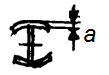 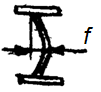 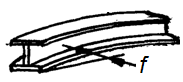           1.                                       2.                                               3.Эталоны правильных ответовна контрольную работупо теме «Основы теории сварки»Критерии оценок тестированияОценка «отлично» выставляется за 9 – 10 правильных ответов из 10 предложенных вопросов;Оценка «хорошо» выставляется за 7 – 8 правильных ответов из 10 предложенных вопросов;Оценка «удовлетворительно» выставляется за 5 – 6  правильных ответов из 10 предложенных вопросов;Оценка «неудовлетворительно» выставляется за 0 – 4  правильных ответов из 10 предложенных вопросов;Список используемой литературы1. Технология электросварочных работ газосварочных работ: учебник для нач.проф. образования/ В.В. Овчинников.-4-е изд,стер.-М.: Издательский центр «Академия», 2013.-320 с.2.Электическая дуговая сварка : учебник для студ.учреждений сред. проф. образования / В.С Виноградов -8-е изд, стер.-М.:Издательский центр «Академия», 2015.-208 с.3. Производство сварных конструкций: учебник /В.В.Овчинников – М.:ИД «ФОРУМ»; ИНФРА – М, 2017. – 288с.Номер вопроса12345678910Вариант 13211212312Вариант 2132112322,31Вариант 31111223212Вариант 41331,31,312123